Приложение 5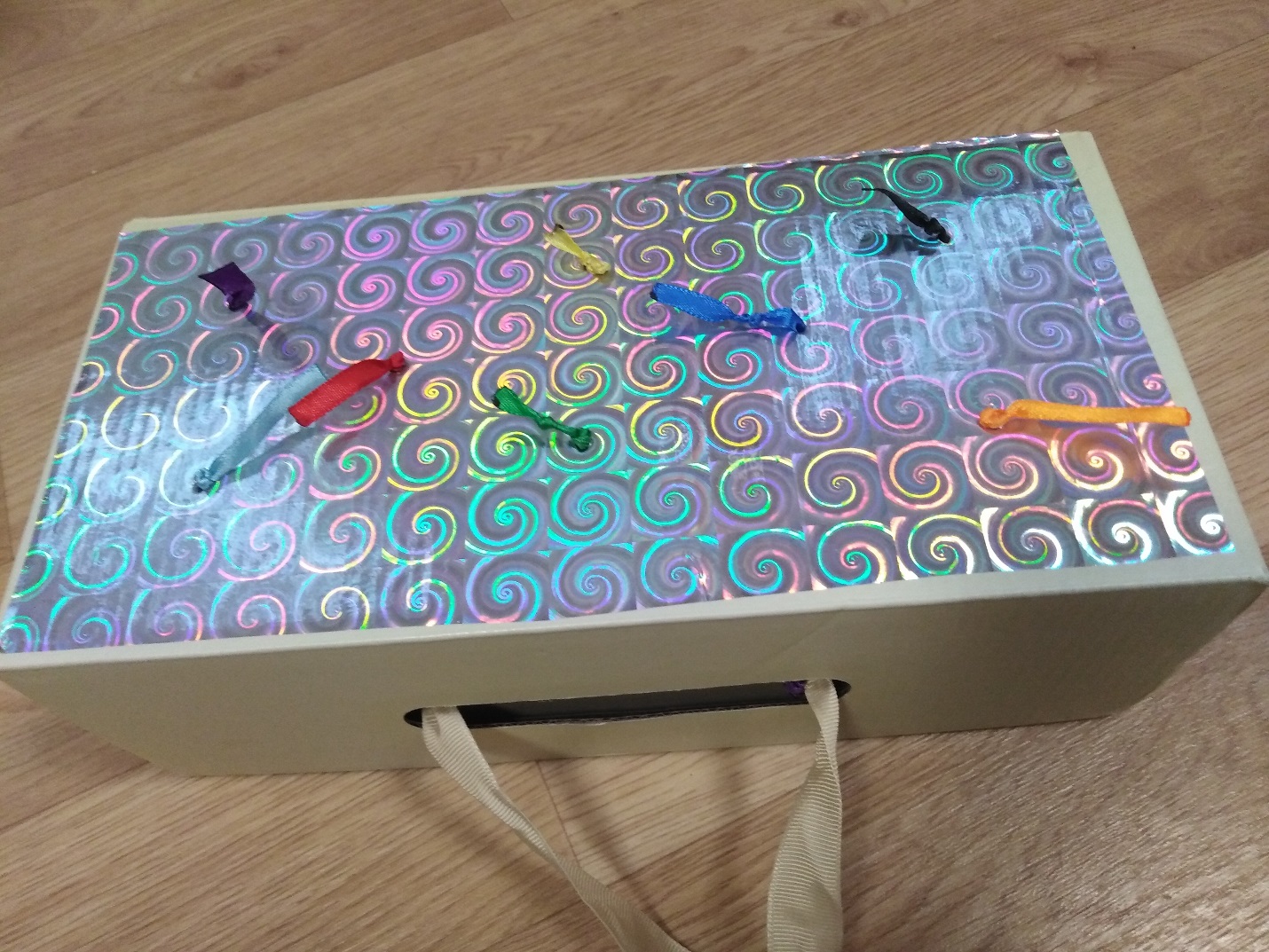 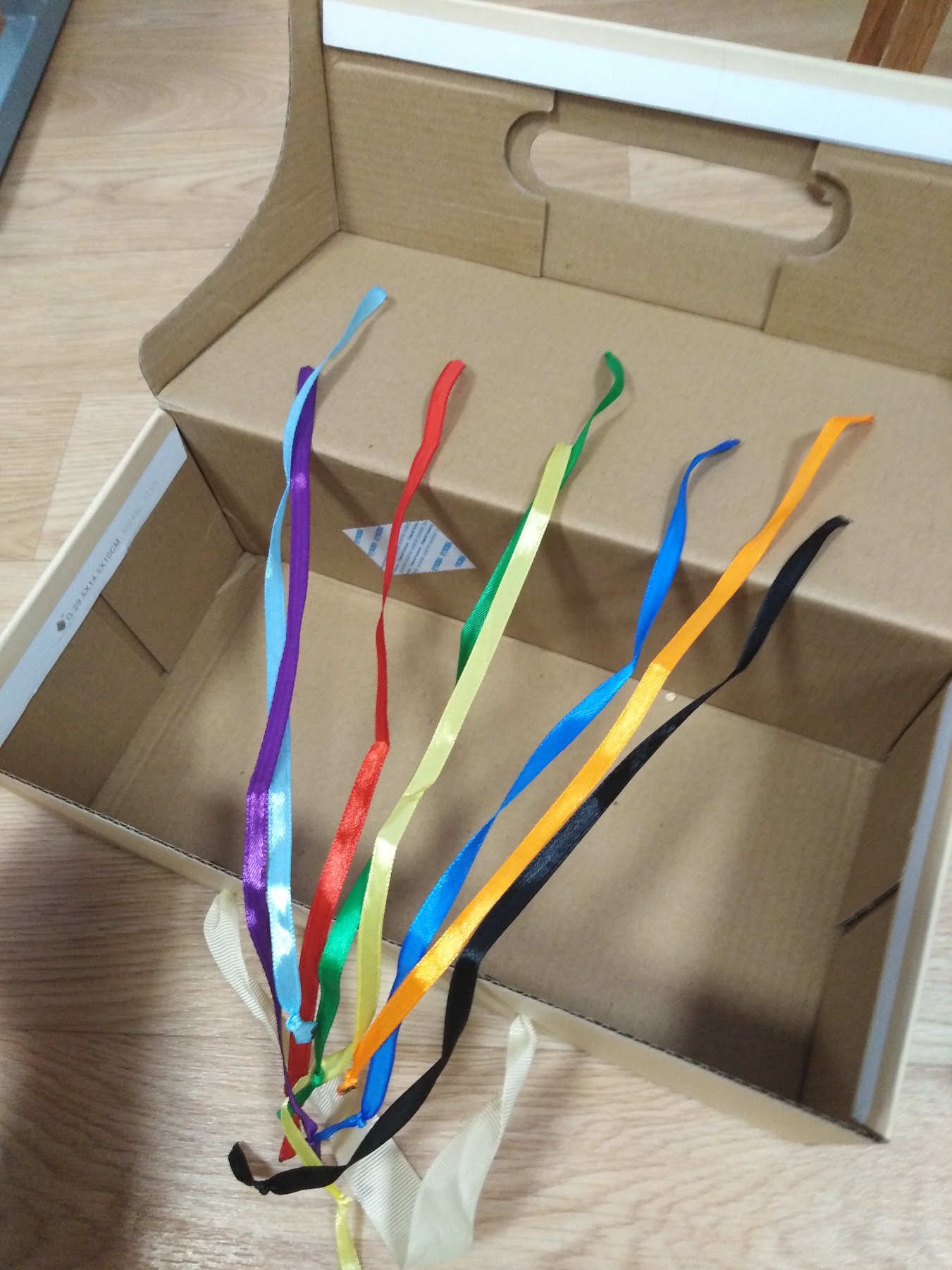 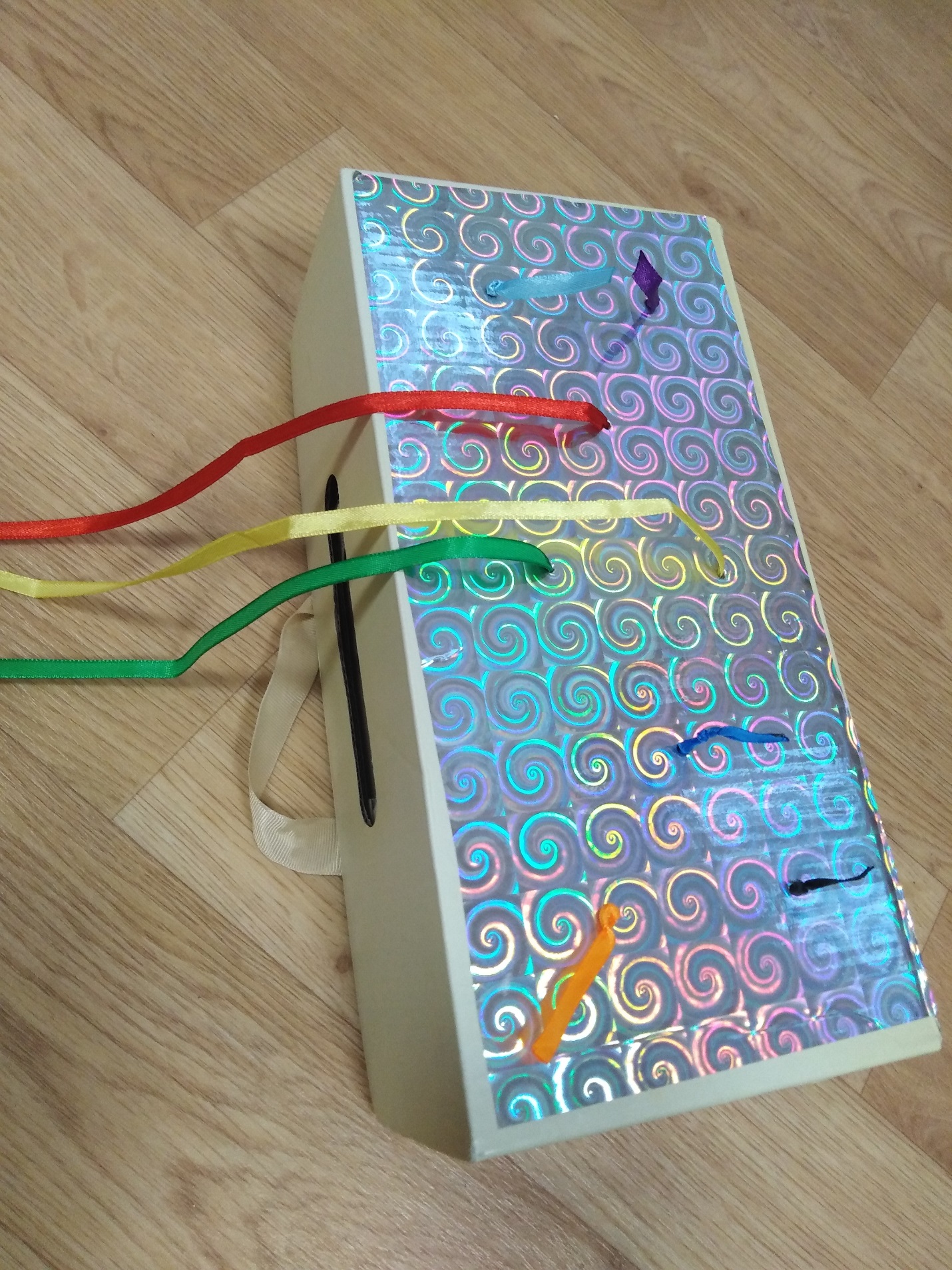 